Школьный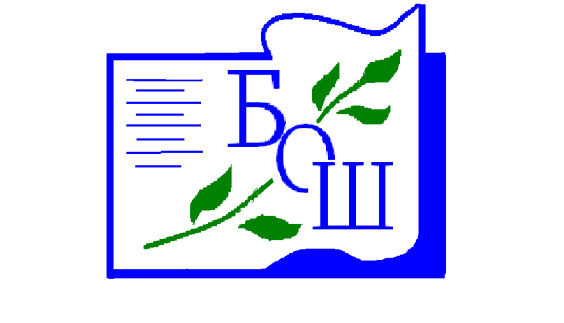 Вестник26 декабря 2016 года№2(4) Редакция муниципального бюджетного общеобразовательного учреждения 	«Боровская основная школа»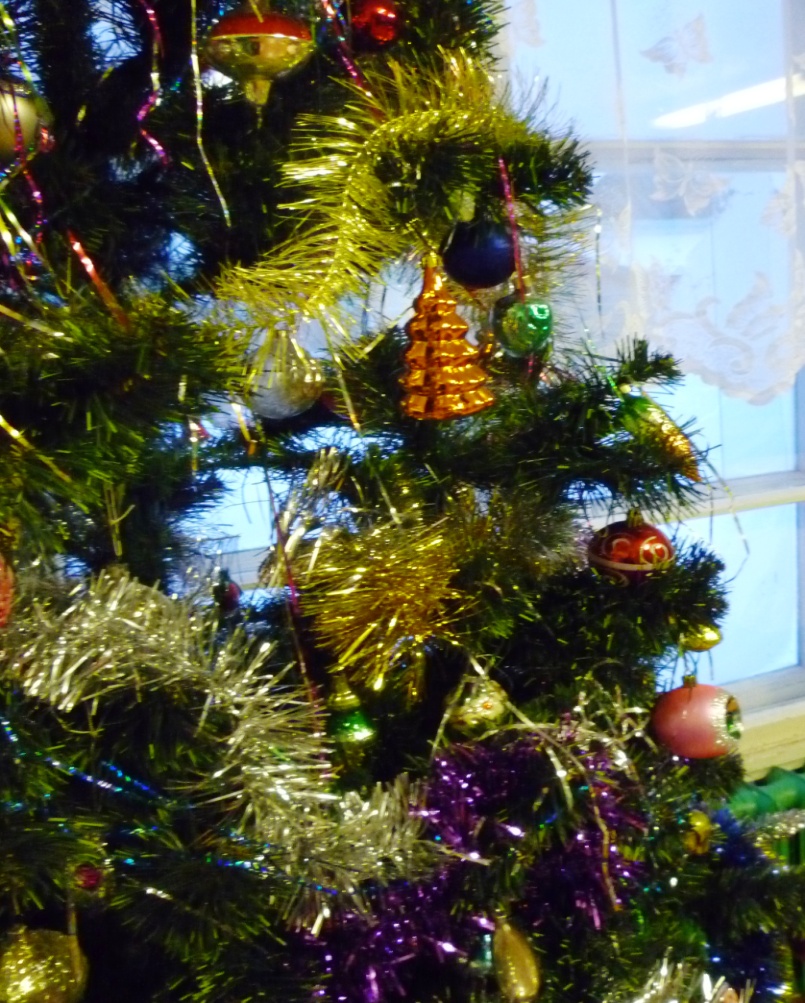 В этом выпуске:Пусть всегда будет мама!Ломоносов – наш великий  соотечественникГость номера И. В. БечинаCitius! Altius! Fortius!«Живи по закону, поступай по совести» Когда в дом входит год молодой…Над выпуском работали: Главный редактор И.В. Бечина. Оператор компьютерной верстки¸ дизайнер Л.И. Чертова. Корреспонденты Полянская М., Добрынина М., Фокина А. Консультант Е.С. Брагина. Фото из школьного архива.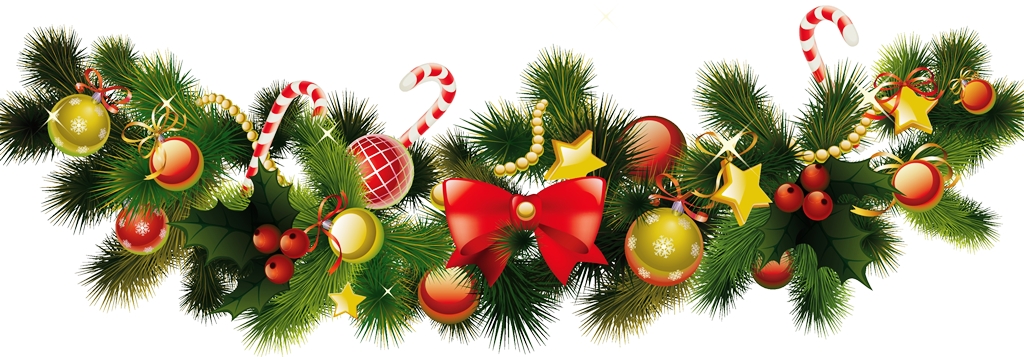 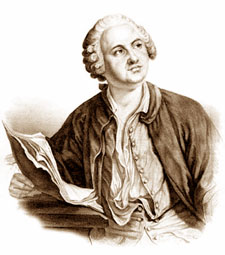 19 ноября – 305 лет со дня рождения Михаила Васильевича ЛомоносоваПо этому поводу в нашей школе проходила викторина, посвященная творчеству нашего великого соотечественника. Участникам нужно было проявить эрудицию в вопросах, касающихся творчества и научных достижений М.В. Ломоносова  В викторине активно приняли участие ученицы 6 класса: Бурцева Анна, Белозерова Елизавета, Давыдова Валентина и Шошина Ксения. Так же участницей викторины была ученица 9 класса Федорова Анастасия. Участники были награждены грамотами, а победители получили памятные сувениры.Ну, и мы поздравляем победителей:Бурцеву АннуДавыдову ВалентинуШошину КсениюДевочки, мы желаем вам дальнейших успехов в творчестве и учебе и благодарим за участие в викторине!Анастасия ФокинаПусть всегда будет мама…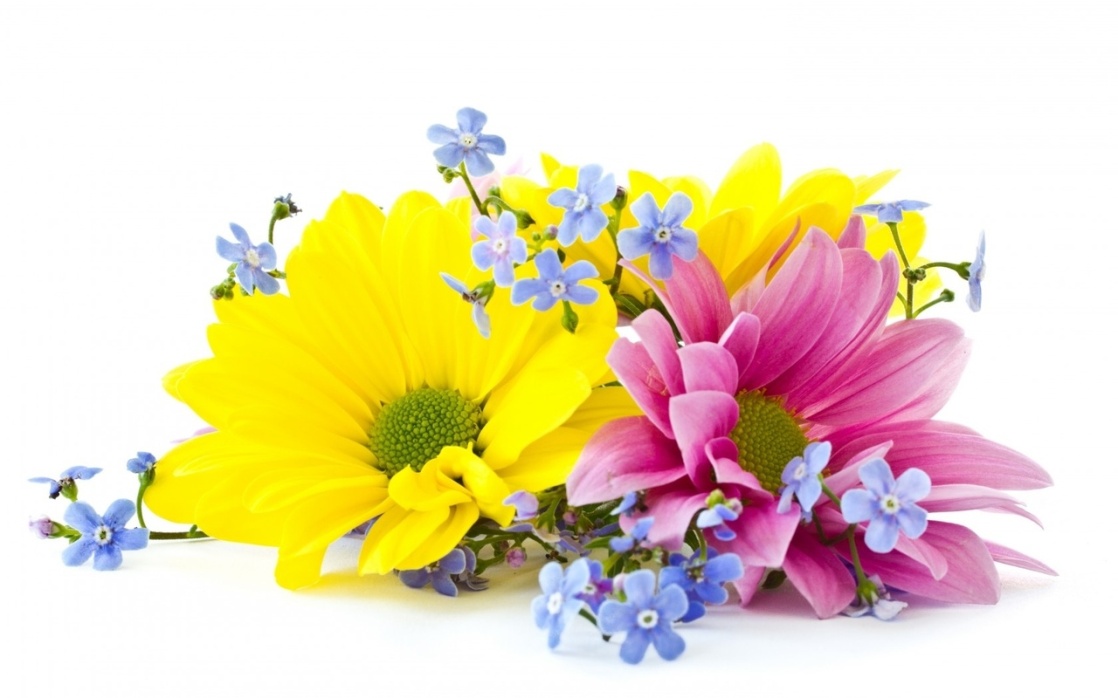 Пусть всегда будет солнце,Пусть всегда будет небо,Пусть всегда будет МАМА,Пусть всегда буду я.25 ноября в нашей школе прошел концерт, посвященный Дню матери.Оксана Алексеевна Гридина вместе с учениками 1-го и 2-го классов приготовила трогательные стихи и песню о маме.  Так же ученики 2-го класса показали сценку «Что за дети нынче право».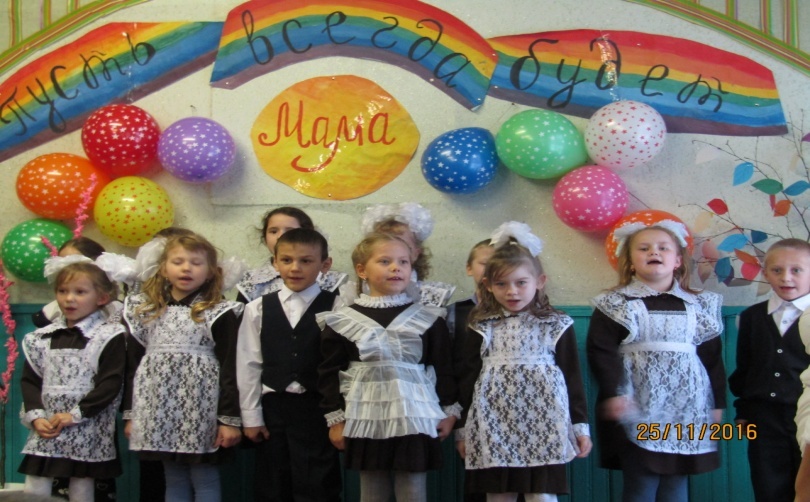 Ну, а какой же праздник обходится без частушек? Наши традиционные частушки исполнили ученики 4 класса.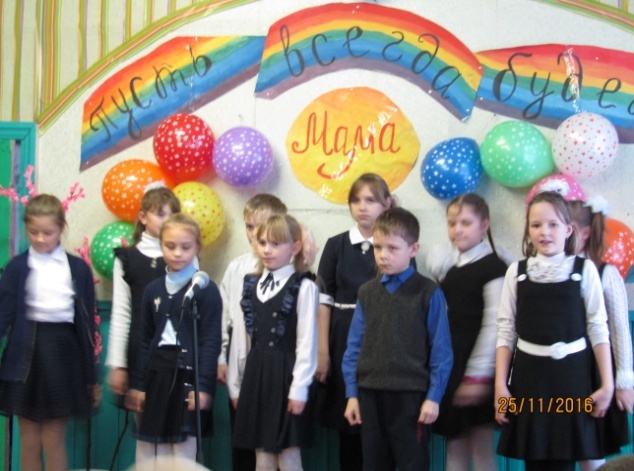 Ученики 5-го и 6-го классов прочли  стихи о любви к маме. Разбавить весельем трогательную обстановку принялись ученики 3-го класса с ритмичной песней «Мама». Так же песню с благодарностью к мамам исполнили ученики 7-го класса вместе с директором школы Инной Владимировной. О том, как важно и необходимо беречь мать нам рассказала в своем стихотворении ученица 8-го класса Валькова Анастасия. Ее выступление получилось очень эмоциональным. 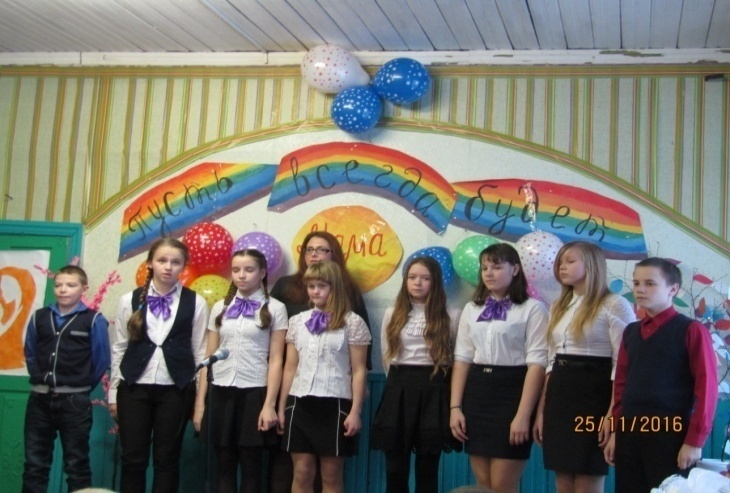 В завершении концерта выступила Анастасия Федорова, ученица 9-го класса с сольной песней «Мама – одно есть слово на планете».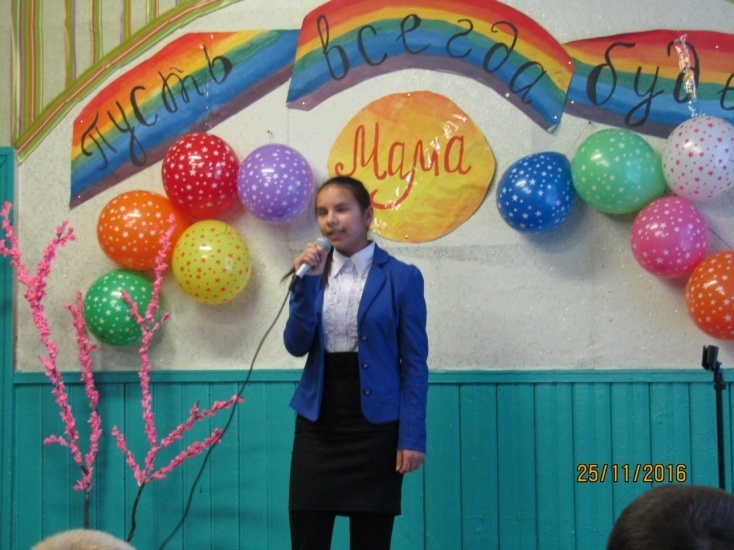 Для наших мам ребята подготовили выставку открыток.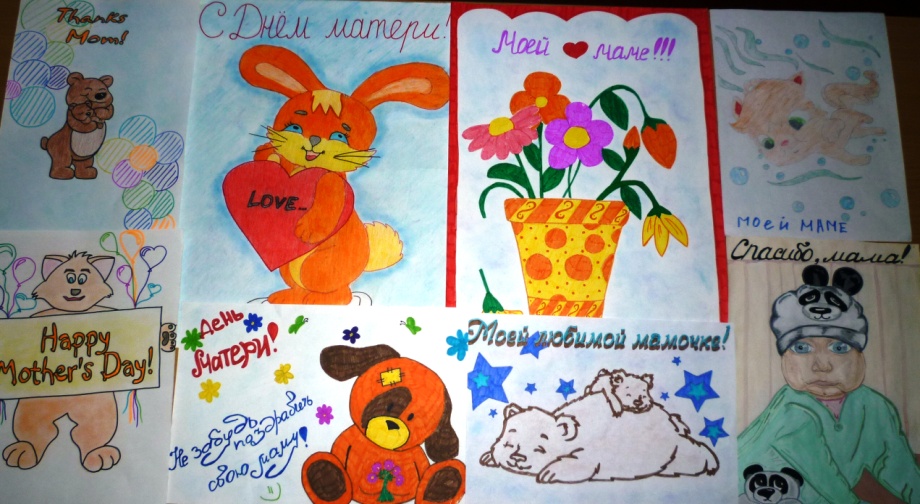 Хочется отметить наших ведущих Тарутину Анастасию и Дробнова Дениса. Их выступления несли в себе огромную любовь, теплоту и нежность к самому дорогому человеку на свете – МАМЕ!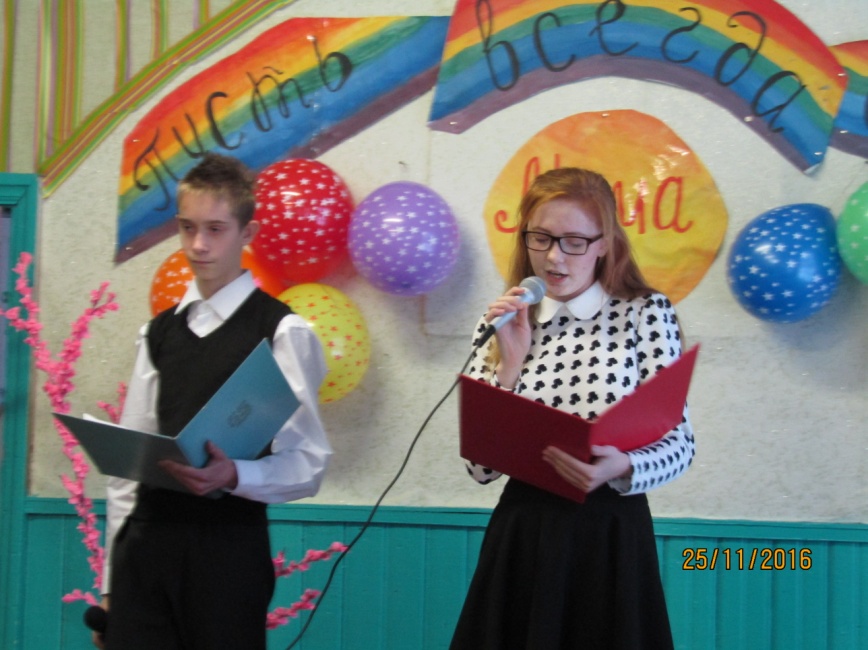 Анастасия Фокина  .Живи по закону, поступай по совести!15 декабря наши девятиклассники приняли участие в районном конкурсе «Живи по закону, поступай по совести». Всего команд было пять, среди которых были ученики Устьпаденьгской школы, Шеговарской и Шенкурской средних школ. Команда наших ребят имела название «Цицерон», в честь знаменитого римского оратора, юриста, мыслителя, политического деятеля Марка Туллия Цицерона. Ребята раскрыли роль прав и свобод гражданина в жизни общества, с помощью цитат великого Цицерона. Наши девятиклассники блеснули умом и заняли второе место в этом конкурсе. И мы поздравляем наших участников: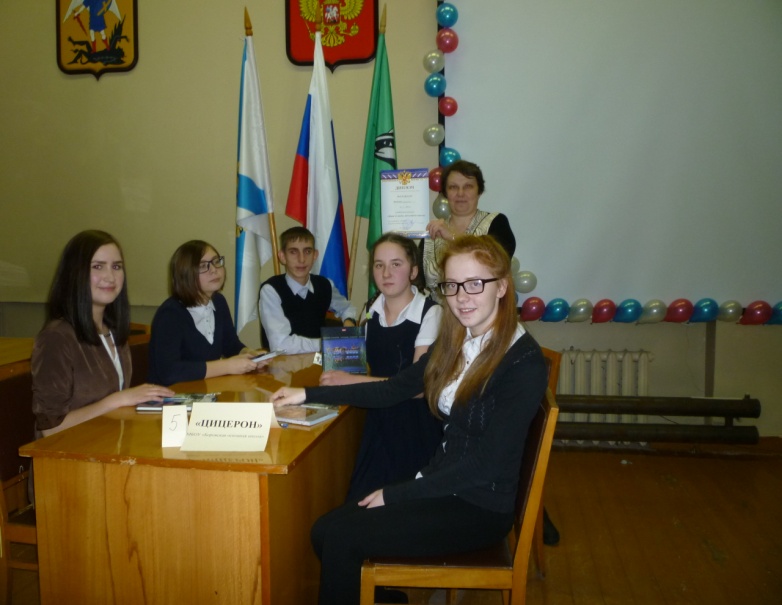 Нефедович Ивана Петровскую ДарьюТарутину АнастасиюФокину Анастасию Юфрякову ЕвгениюМы гордимся нашими ребятами и надеемся, что каждый из вас, уважаемые читатели, будет «жить по закону и поступать по совести»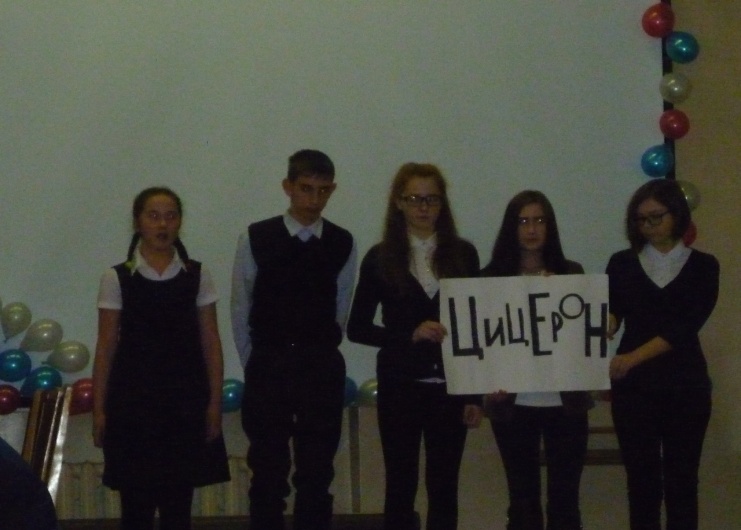 Анастасия Фокина Когда в дом входит 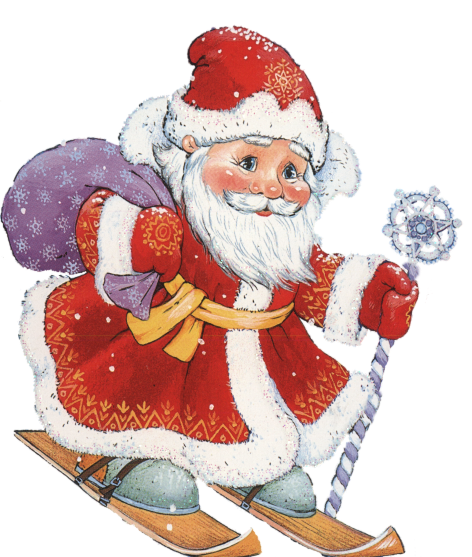 год молодой …Вот и начались долгожданные зимние каникулы. Все мы ждем Нового года, а от него волшебства и сказки. У каждого в семье есть какие-то традиции празднования Нового года и проведения зимних каникул. Кто-то предпочитает на Новый год оставаться в кругу своей семьи и отмечать этот праздник дома. Некоторые наоборот любят путешествовать и стараются встретить праздник в другом городе.  Где бы вы ни были пусть этот волшебный праздник не пройдет мимо!МЫ ПОЗДРАВЛЯЕМ ВСЕХ С НАСТУПАЮЩИМ НОВЫМ ГОДОМ И ЖЕЛАЕМ, ЧТОБЫ ВСЕ ВАШИ МЕЧТЫ СБЫВАЛИСЬ. И НИ В КОЕМ СЛУЧАЕ  НЕ ЗАБУДЬТЕ ЗАГАДАТЬ ЖЕЛАНИЕ ПОД БОЙ КУРАНТОВ.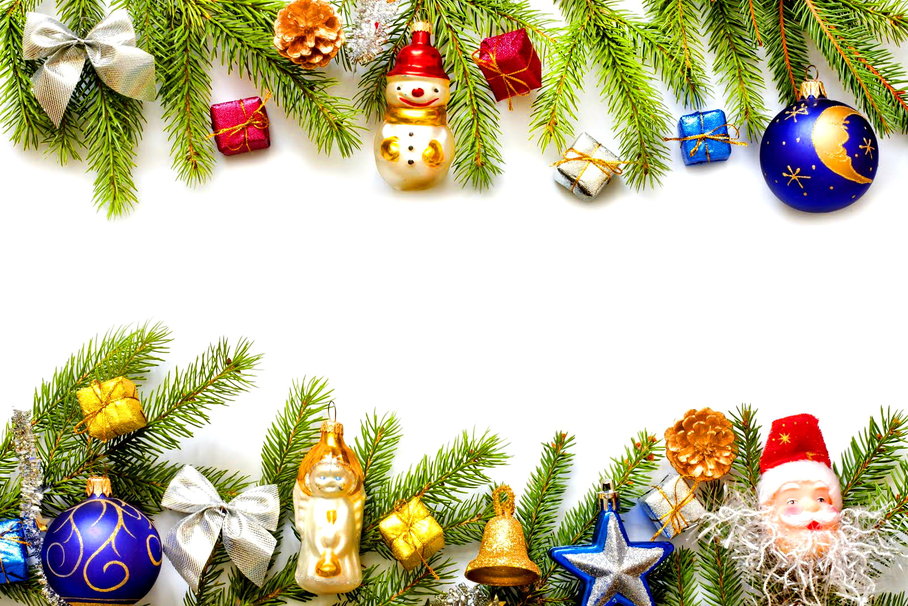 Счастливого Нового года!Полянская М.Citius! Altius! Fortius!Быстрее! Выше! Сильнее!Все знают, что спорт – это залог здоровья! Мы поговорили о спорте в нашей школе с учителем физической культуры Витковым Владиславом Анатольевичем.- Владислав Анатольевич, расскажите о спортсменах нашей школыОни очень старательные и спортивные ребята. В конце каждой четверти мы отмечаем их успехи награждением на общешкольной линейке. А в конце года мы награждаем самых лучших спортсменов школы. Каждый ученик может стать лучшим спортсменом школы, если не будет лениться, а будет посещать дополнительные вечерние секции по спорту и как можно активнее принимать участие в соревнованиях.- Каким Вы видите будущее спорта в нашей школе?Я очень надеюсь, что физическая культура всегда будет актуальна, ведь этот предмет один из важных в жизни для каждого человека. Кто знает, может мы воспитаем Олимпийского чемпиона… - Владислав Анатольевич, а почему вы выбрали спорт?Я, как и любой нормальный человек, всегда предерживался здорового образа жизни. И поэтому у меня возникло желание научить и приучить к спорту подрастающее поколение. Ведь спорт – это залог здоровья! - Вы с ребятами нашей школы принимали участие в районной Олимпиаде по гимнастике. Расскажите, как вы выступили.Ребята отлично выступили. Самый лучший результат у Петрушишина Владимира, ему совсем немного баллов не хватило, чтобы выиграть первое место. Хотя, второе место это тоже неплохой результат. Он молодец, старался и мы очень рады его успехам.   Так же среди нашей команды есть участники, которые заняли 3 места: Пельтихин Юрий, Добрынина Маргарита, Петрушишина Анна  у них были равные результаты.  Четвертое место заняла Полянская Мирослава, а пятое Тарутина Анастасия и Верещагин Артем. Ребята большие молодцы. Пожелаем им дальнейших успехов и не расслабляться, ведь спорт не любит слабых. Маргарита Добрынина Гость номера	Современный директор школы – это больше чем просто хороший педагог и администратор – это эффективный управленец. Какова ответственность и, как с нею справляться, мы принялись узнать у директора нашей школы Инны Владимировны Бечиной. 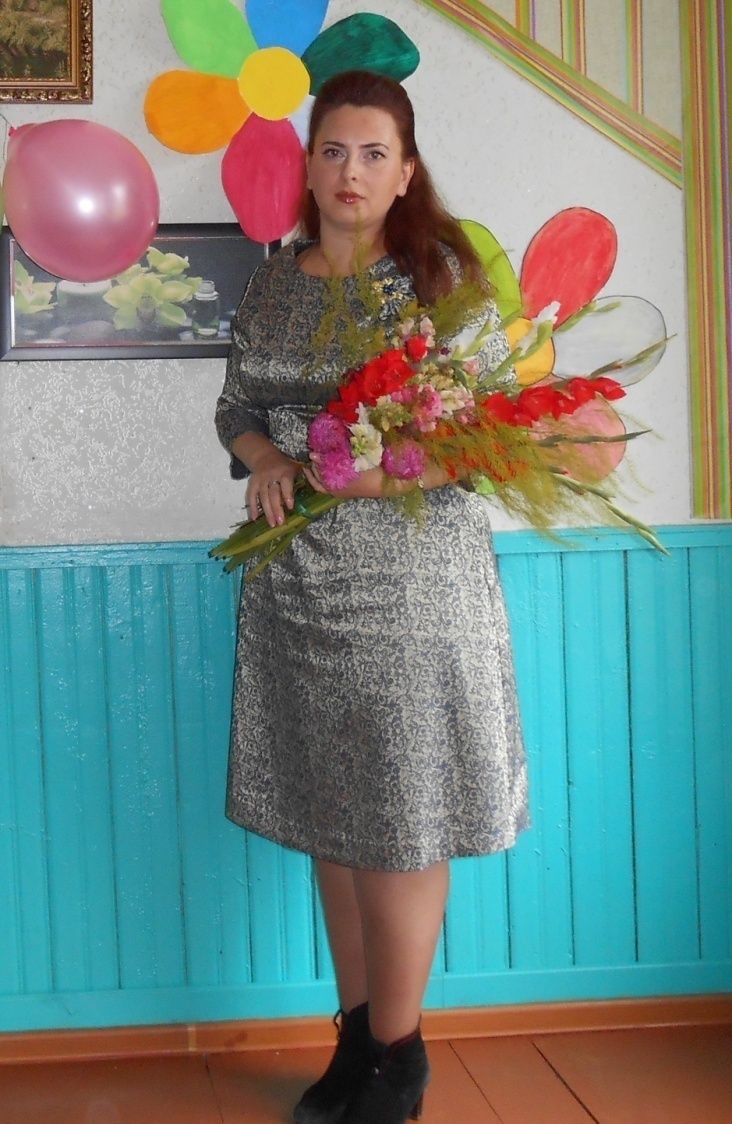 - Инна Владимировна, в нашей школе Вы не так давно, расскажите о себеЯ училась в Поморском государственном университете имени Ломоносова (САФУ) на филологическом факультете по специальности «учитель русского  языка и литературы». Дальнейшее образование (аспирантура) я продолжила там же.- Стать учителем это была мечта  детства?Нет. О том, чтобы стать учителем я даже не думала. Я очень хотела стать кинологом (наука о собаках, прим. ред.), а в школу привела любовь к литературе, поскольку книги некоторых авторов я перечитывала по многу раз.- Поделитесь впечатлениями легко ли быть директором школы?Вопрос этот сложный. Скорее всего нет, потому что ответственность, которая ложится на плечи директора очень большая. Нужно обладать знаниями во всех сферах деятельности и чему-то приходится обучаться вновь.- Наверняка у Вас есть еще какие-то увлечения, расскажите нам.Очень люблю животных, особенно собак, поэтому уделяю внимание домашним любимцам, а так же не забываю про чтение книг.-Чего Вы ждете в грядущем году?Перемен к лучшему, особенно в жизни школы, чтобы все новшества, происходящие в школе радовали и наших школьников, и весь педагогический коллектив. Мирослава Полянская Домашние питомцы Инны Владимировн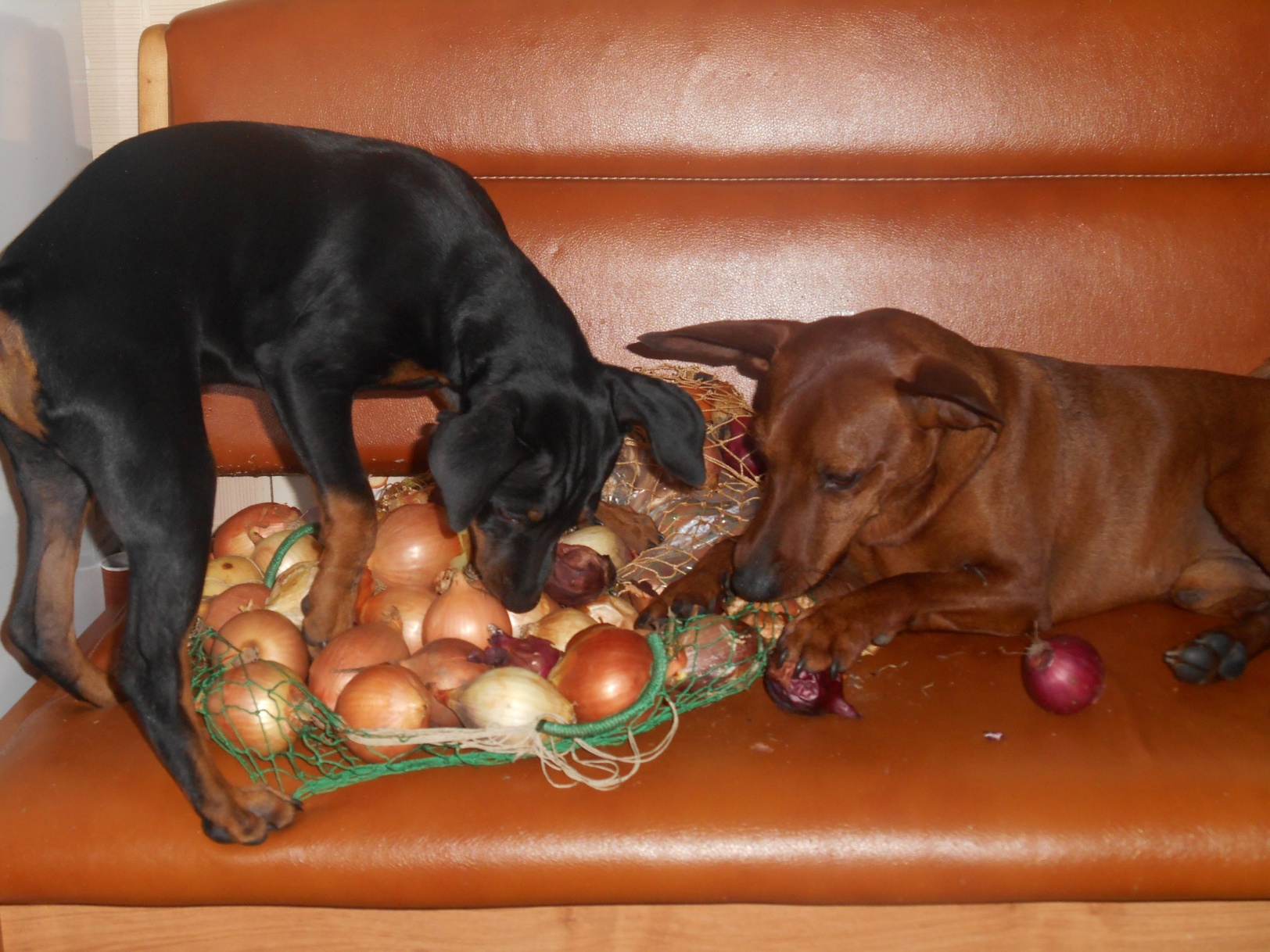 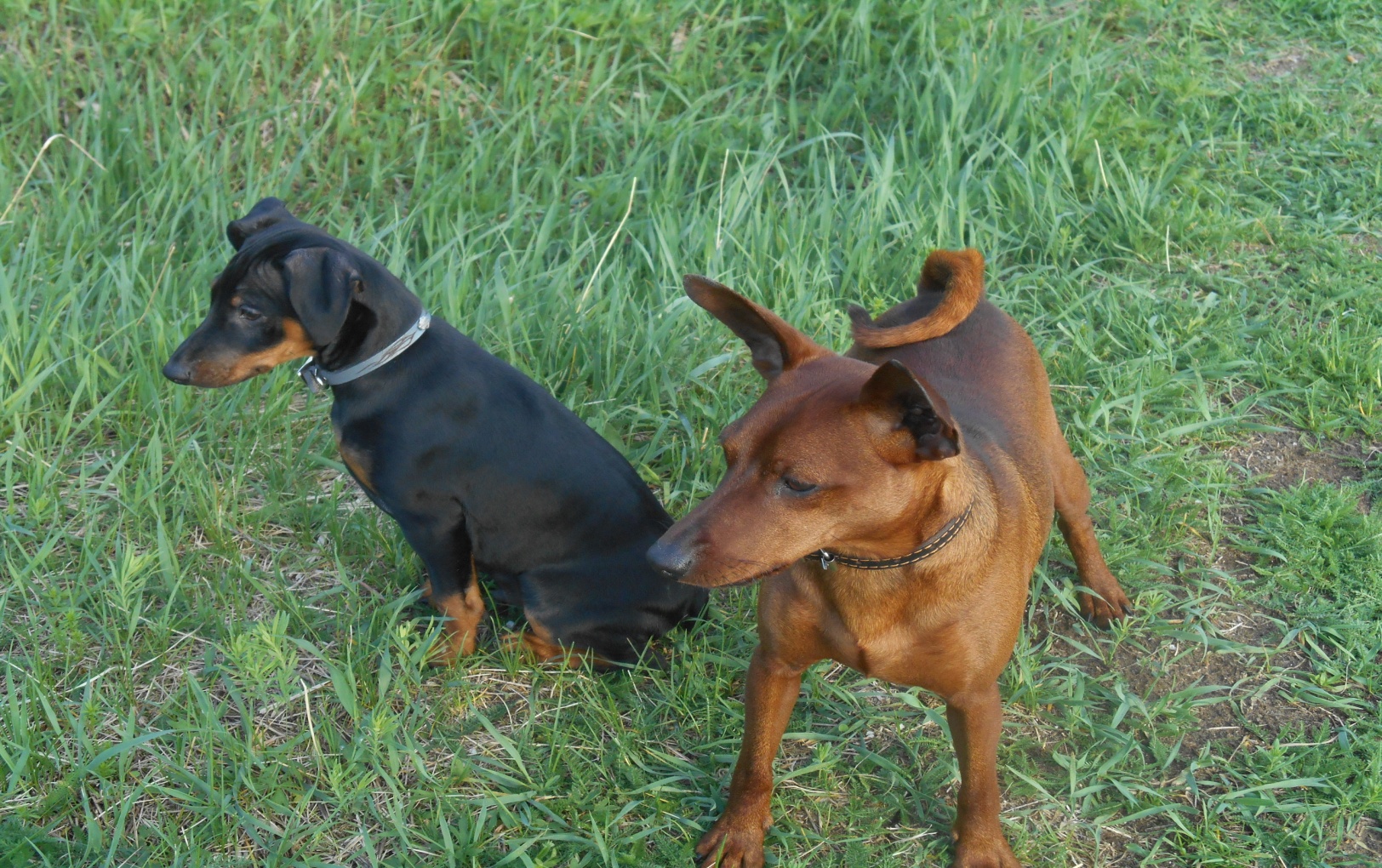 